желаемая должностьВнештатный переводчик/ Верстальщик ОбразованиеКубанский государственный университетИюль 2016Бакалавр по направлению Фундаментальная и прикладная лингвистика Опыт работыПЕРЕВОДЧИК | Июль 2015 – Июль 2015Перевод паспортов, свидетельств о браке, свидетельств о расторжении брака, свидетельств о рождении с/на английский язык; перевод/ проставление штампа «Апостиль»умения и навыкиВладение английским языком – уровень upper-intermediate.Письменный переводГрамотность речи и письма.Знание ПК (Microsoft office, FineReader, Adobe Reader, smartCAT, Auto CAD).Знание этикета делового общенияСПЕЦИАЛИЗАЦИЯ Общая тематика Перевод чертежей AutoCAD Технический переводПеревод личных документовСвязи с общественностью Управление персоналомИнформационные технологииЛингвистикаМаркетинг 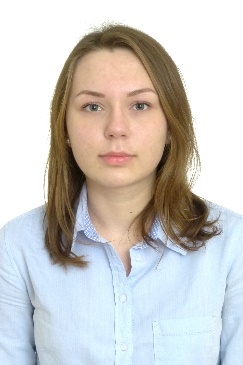 